«Утверждаю» Директор ________________ Ефимов Д.А.                       Приложение к приказу №          от 08.12.2023 г08 декабря 2022 г..Календарный учебный график ГБОУ РК «Карельский кадетский корпус имени Александра Невского»на 2022-2023 учебный (внесены изменения 08.12.2022)Начало учебного года: 01 сентября 2022годаОкончание учебного года:05 июня  2023  (в редакции 29 августа 2022)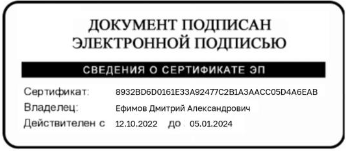 Класс1 чет. (8 нед.3 дня)1 чет. (8 нед.3 дня)2 четверть (7 нед.4 дня)2 четверть (7 нед.4 дня)3 четверть 10 недель3 четверть 10 недель4 четверть (7 нед.5 дней-5,11кл.)(8 нед.5 дней- 6-10 кл)   4 четверть (7 нед.5 дней-5,11кл.)(8 нед.5 дней- 6-10 кл)   Сроки промежуточной аттестацииУчебные лагеря, сборыПериод государственной итоговой аттестацииКоличество учебных недельКласс16 недель 1 день16 недель 1 день16 недель 1 день16 недель 1 день17 недель 5 дней (18 недель 5 дней)17 недель 5 дней (18 недель 5 дней)17 недель 5 дней (18 недель 5 дней)17 недель 5 дней (18 недель 5 дней)Сроки промежуточной аттестацииУчебные лагеря, сборыПериод государственной итоговой аттестацииКоличество учебных недельКлассУчебный процессКаникулы8  днейУчебный процессКаникулы 14 днейУчебный процессКаникулы8 днейУчебный процессКаникулы Сроки промежуточной аттестацииУчебные лагеря, сборыПериод государственной итоговой аттестацииКоличество учебных недель501.09-29.1030.10-06.1107.11-29.1230.12-12.0113.01-25.0326.03-02.0403.04-29.05С 30.0509-20.12-34501.09-29.1030.10-06.1107.11-29.1230.12-12.0113.01-25.0326.03-02.0403.04-29.05С 30.0502-13.05-34601.09-29.1030.10-06.1107.11-29.1230.12-12.0113.01-25.0326.03-02.0403.04-05.06С 06.0609-20.12-35601.09-29.1030.10-06.1107.11-29.1230.12-12.0113.01-25.0326.03-02.0403.04-05.06С 06.0602-13.05-35701.09-29.1030.10-06.1107.11-29.1230.12-12.0113.01-25.0326.03-02.0403.04-05.06С 06.0609-20.12-35701.09-29.1030.10-06.1107.11-29.1230.12-12.0113.01-25.0326.03-02.0403.04-05.06С 06.0602-13.05-35801.09-29.1030.10-06.1107.11-29.1230.12-12.0113.01-25.0326.03-02.0403.04-05.06С 06.0609-20.12-35801.09-29.1030.10-06.1107.11-29.1230.12-12.0113.01-25.0326.03-02.0403.04-05.06С 06.0602-13.05-35901.09-29.1030.10-06.1107.11-29.1230.12-12.0113.01-25.0326.03-02.0403.04-05.0609-20.12-Согласно графику35901.09-29.1030.10-06.1107.11-29.1230.12-12.0113.01-25.0326.03-02.0403.04-05.0619-29.04-Согласно графику351001.09-29.1030.10-06.1107.11-29.1230.12-12.0113.01-25.0326.03-02.0403.04-05.06С 10.0609-20.12Согласно плану-351001.09-29.1030.10-06.1107.11-29.1230.12-12.0113.01-25.0326.03-02.0403.04-05.06С 10.0602-13.05Согласно плану-351101.09-29.1030.10-06.1107.11-29.1230.12-12.0113.01-25.0326.03-02.0403.04-29.0509-20.12-Согласно графику341101.09-29.1030.10-06.1107.11-29.1230.12-12.0113.01-25.0326.03-02.0403.04-29.0519-29.04-Согласно графику34